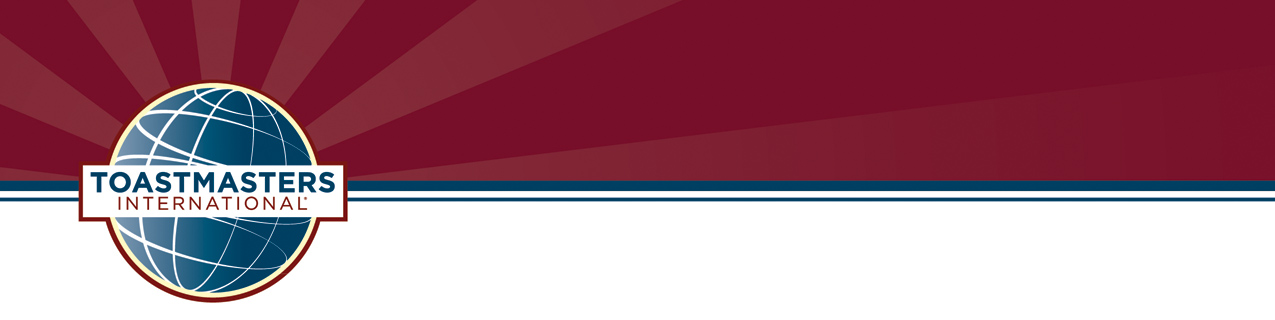 	Bay Street Breakfast Club	Wednesday,